Подключение к совещанию возможно с компьютера или мобильного устройства (мобильный телефон, планшетный ПК). * для мобильных устройств рекомендуется использовать специальное приложение Cisco Meeting Для подключения с ПК: https://meet.adm.khv.ru/invited.sf?secret=h_RVH7z0UlT7JPMzyBrYbg&id=880523697 (использовать обновленную версию браузера Google Chrome, Яндекс.Браузер)Для подключения с IP видеотелефона (только из сети Правительства): 00231425 (пин-код: 0412), или сообщите в комитет по труду и занятости населения Правительства Хабаровского края 4-значный номер вашего IP видеотелефона, а потом примите вызов от системы ВКС.Для подключения с аппаратных h.323/sip терминалов: 00231425@meet.adm.khv.ru (пин-код: 0412),По техническим вопросам обращаться Нагаткин Эдуард Васильевич +7 (4212) 56 09 35; моб. +79990837264, e-mail: evnagatkin@khv.gov.ruУчастнику конференции понадобятся: - устройство вывода звука (наушники\колонки) - микрофон - веб-камера Все это должно быть подключено, исправно и готово к работе. 
Необходимо использовать браузер Google Chrome последней версии. При переходе по ссылке откроется гостевое окно. Участнику конференции необходимо ввести свое имя и нажать "Присоединиться к совещанию". 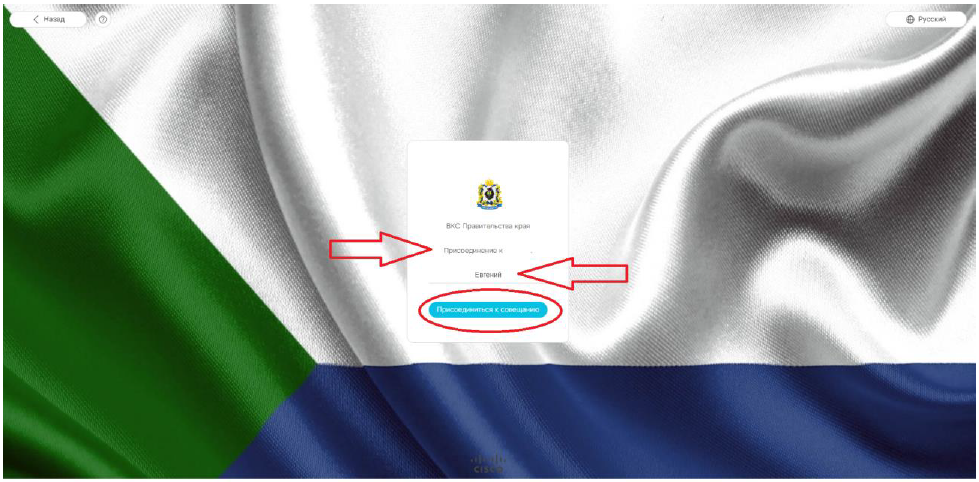 ***Для корректной работы периферийных устройств участники ВКС должны проверить настройки своего браузера ("Разрешить" для "Камера, Микрофон, Уведомления" как указано на скриншоте) 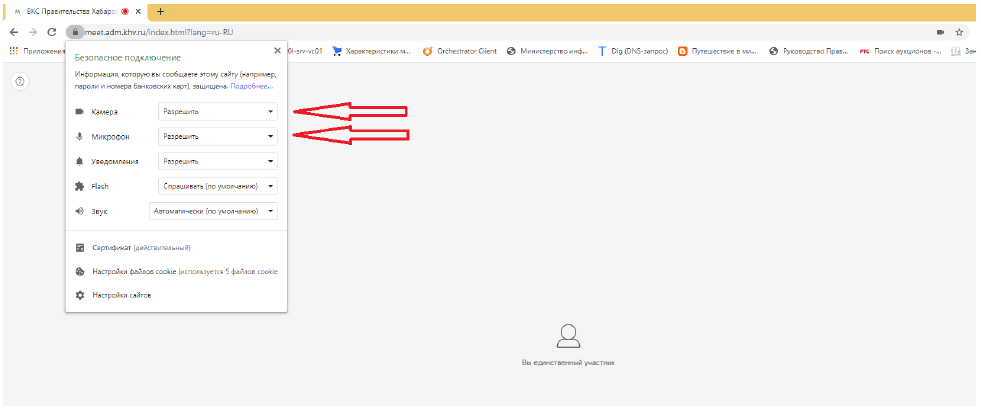 Чтобы проверить готовность Вашего оборудования необходим перейти в меню настроек, для этого нажмите на троеточие в правом верхнем углу экрана.Выберите активную камеру из списка (если у Вас их подключено несколько) до появления изображения, проверьте микрофон (при разговоре бегунок должен двигаться) и динамики (нажав кнопку "Проверить динамики"). В случае если все исправно работает, нажмите "Присоединиться к совещанию". 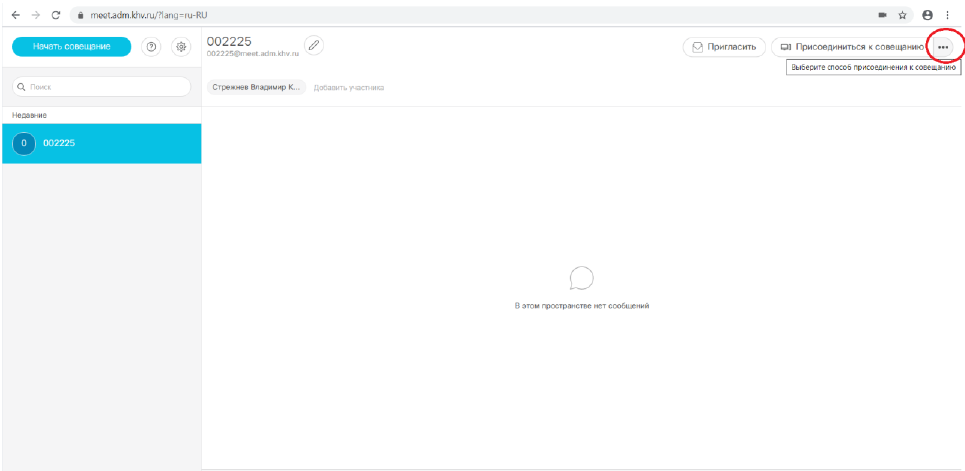 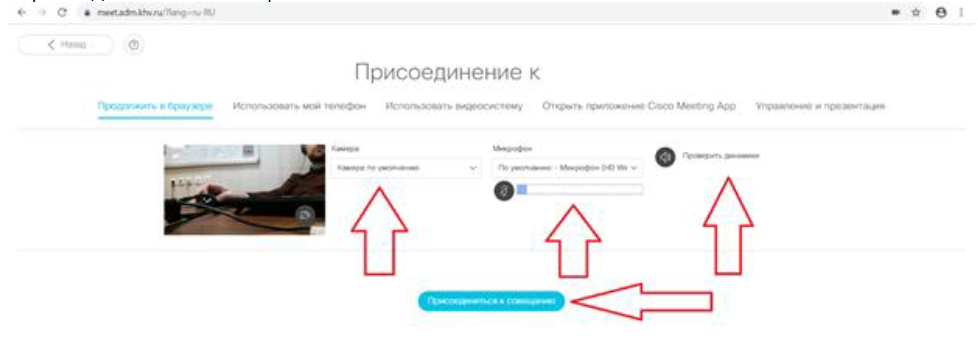 ***Справа в графе Раскладки настраивается отображаемое видео от участников (расположение на общем экране). Более подробно по функциональным возможностям меню можно ознакомиться воспользовавшись справочной информацией, нажав на значком вопроса (?) в левом верхнем углу экрана. 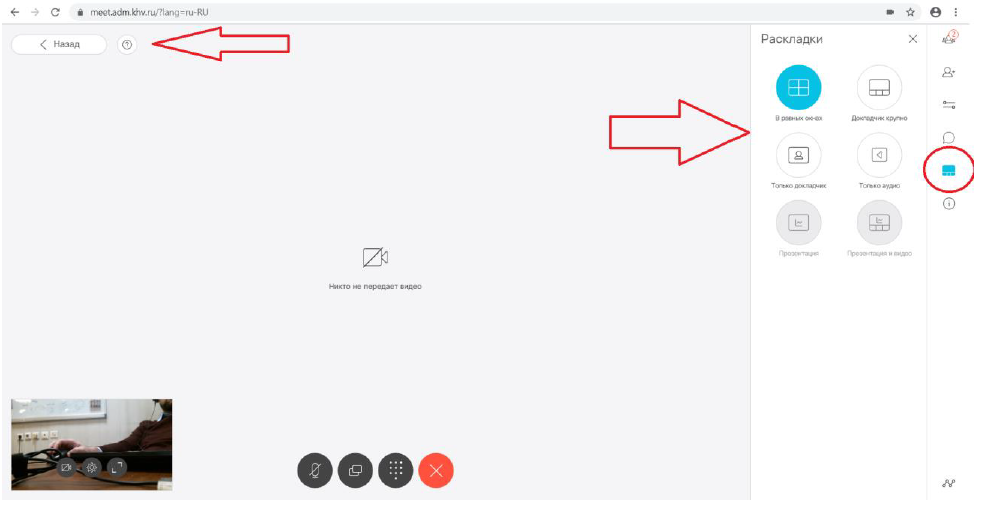 ***После подключения во избежание возникновения фоновых шумов необходимо отключить микрофон (когда микрофон отключен, соответствующая пиктограмма подсвечивается красным). Микрофон рекомендуется включать только при необходимости его использования.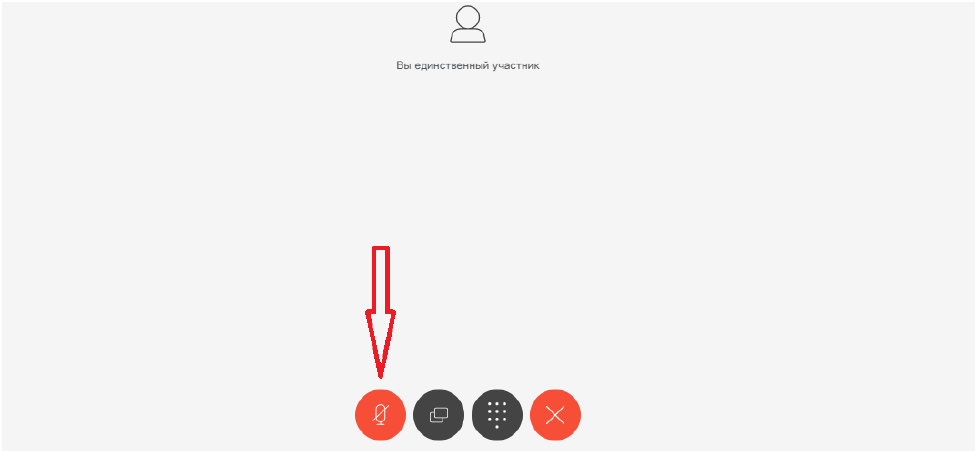 